Air Masses and FrontsDate:SWBAT: Identify the 4 types of air masses, where they originate, and their characteristics. Identify the fronts associated with the movement of these air massesThunderstorms and TornadoesDate:SWBAT: Describe the stages of thunderstorm formation, define lightning and thunder, and describe the necessary conditions for tornado development.HurricanesDate:SWBAT: Identify the ingredients for hurricane formation and describe the rating scale.Weather Maps and ForecastingDate:SWBAT: Use station models to interpret weather maps and identify tools meteorologists use to forecast the weather.El Niño and La Niña Date:SWBAT: Identify the causes of El Niño and La Niña and the weather patterns they create.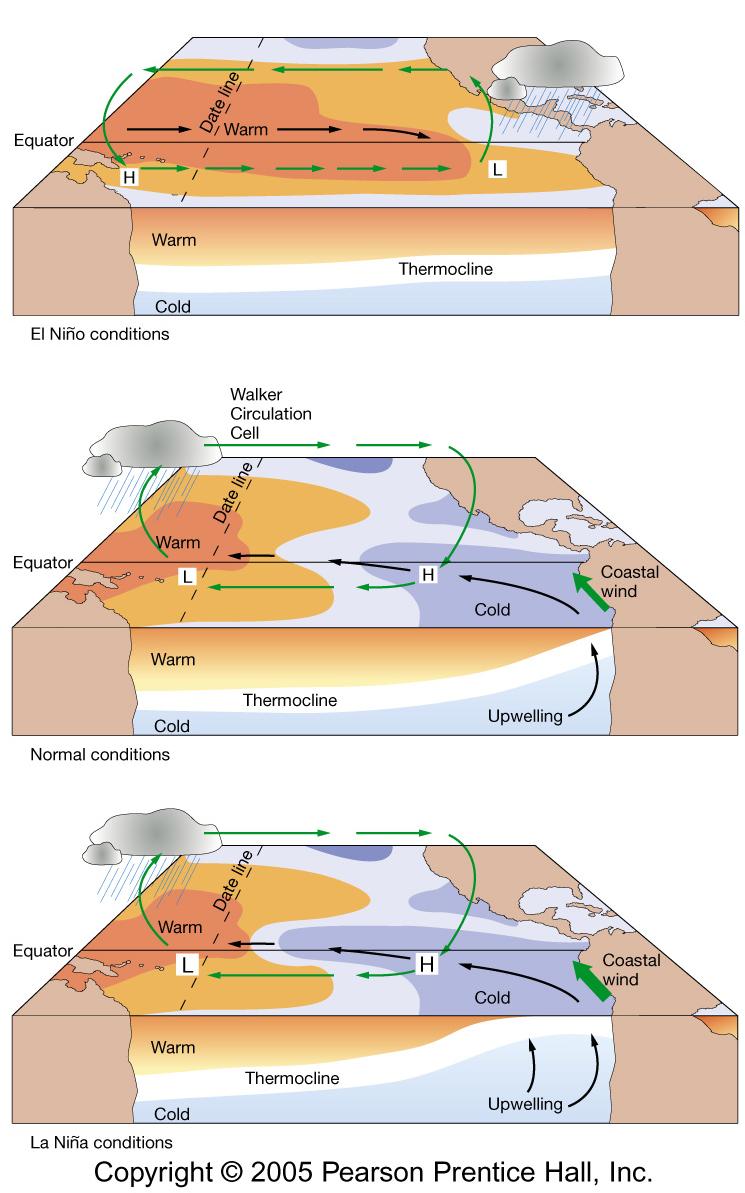 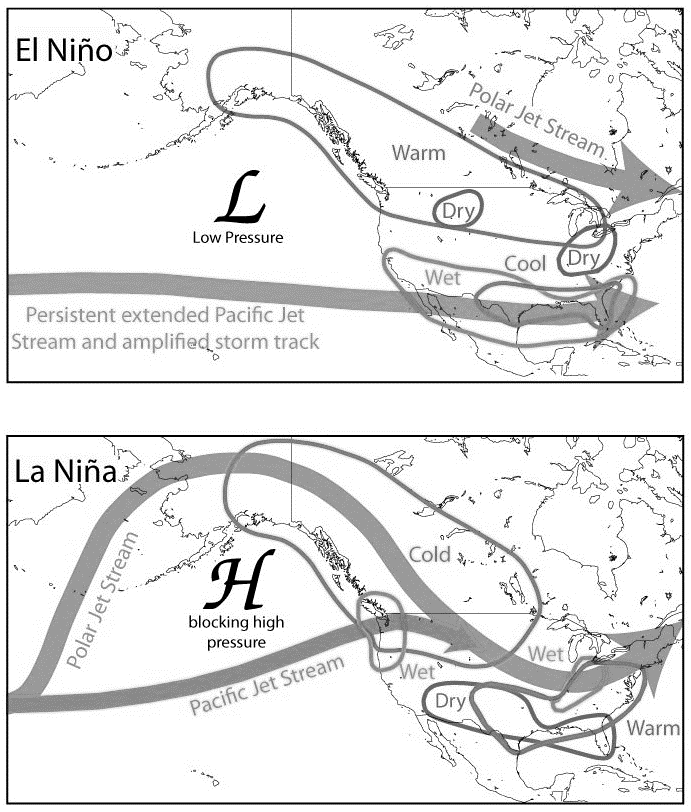 WindWind is the movement of air from places of ______________ pressure to places of ________________ pressure Wind moves in large masses called __________________________________________Air masses also move from areas of high pressure to areas of low pressureThese air masses retain the characteristics of ______________________________________________________Wind is the movement of air from places of ______________ pressure to places of ________________ pressure Wind moves in large masses called __________________________________________Air masses also move from areas of high pressure to areas of low pressureThese air masses retain the characteristics of ______________________________________________________Describing Air MassesHumidity_____________________ (dry air) vs. __________________ (moist air)Depending on if the air mass forms over land or water depends on if it carries a lot of moistureTemperature_________ (warm air) vs. _________ (cold air) vs. ________ (coldest air)The temperature of the air mass depends on if it formed closer to the equator or closer to the polesHumidityHumidityContinentalMaritimeTemperatureTropicalTemperaturePolarTemperatureArcticFrontDefinition:Along a front, warmer, less dense air is always forced upwards4 types of frontsDefinition:Along a front, warmer, less dense air is always forced upwards4 types of frontsDefinition:Along a front, warmer, less dense air is always forced upwards4 types of frontsType of FrontMap SymbolAssociated WeatherCharacteristicsWarm FrontMarked by long and steady rainA warm front occurs when warm air _________________________________ into an area covered by cooler air.Takes a long time for warm air to displace colder airCold FrontMarked by _______________________ precipitation/thunderstorms for a _____________________ of timeA cold front forms when cold, dense air quickly moves into an area occupied by warm airCompared to speed of warm front, cold fronts move very fastStationary FrontMild precipitation can occur on a stationary frontIf fronts are not moving towards each other, but rather ________________________ a stationary front occurs. Occluded FrontThis will force the warm front up into the air, which will lead to heavy rainCold fronts move faster than warm frontsWhen an active ________________________________________, an occluded front formsTermDescriptionDescriptionDescriptionDescriptionDescriptionDescriptionDescriptionThunderstormsDefinition:There are ~ 4,000 thunderstorms per day worldwideDefinition:There are ~ 4,000 thunderstorms per day worldwideDefinition:There are ~ 4,000 thunderstorms per day worldwideThunderstorms form when warm, humid air rises into colder air in an _________________________________ Thunderstorms form when warm, humid air rises into colder air in an _________________________________ Thunderstorms form when warm, humid air rises into colder air in an _________________________________ Thunderstorms form when warm, humid air rises into colder air in an _________________________________ Cold Front ThunderstormsCause:Cause:Strong and last for: Can also have tornadoes and hail.Strong and last for: Can also have tornadoes and hail.Occur in:Occur in:Occur in:Warm Air ThunderstormsCause:Cause:Less violent and last:Less violent and last:Occur in:Occur in:Occur in:Three Stagesof a ThunderstormCumulusStrong __________ blow ________________ air higher until the vapor condenses, forming a cumulus cloudsMature__________________, warm air forming   ______________ cloudsUpdrafts continue and downdrafts begin as rain starts to fall Thunder and lightning beginMature__________________, warm air forming   ______________ cloudsUpdrafts continue and downdrafts begin as rain starts to fall Thunder and lightning beginMature__________________, warm air forming   ______________ cloudsUpdrafts continue and downdrafts begin as rain starts to fall Thunder and lightning beginMature__________________, warm air forming   ______________ cloudsUpdrafts continue and downdrafts begin as rain starts to fall Thunder and lightning beginDissipatingStrong ______________________ stop warm, moist air currents from rising.Water vapor supply suddenly decreases so the cell dies downDissipatingStrong ______________________ stop warm, moist air currents from rising.Water vapor supply suddenly decreases so the cell dies downLightningNegative charges near the __________________ and positive charges near the ____________________ Negative charges will rush toward ground and positive charges near ground rise toward cloudNegative charges near the __________________ and positive charges near the ____________________ Negative charges will rush toward ground and positive charges near ground rise toward cloudNegative charges near the __________________ and positive charges near the ____________________ Negative charges will rush toward ground and positive charges near ground rise toward cloudNegative charges near the __________________ and positive charges near the ____________________ Negative charges will rush toward ground and positive charges near ground rise toward cloudNegative charges near the __________________ and positive charges near the ____________________ Negative charges will rush toward ground and positive charges near ground rise toward cloudNegative charges near the __________________ and positive charges near the ____________________ Negative charges will rush toward ground and positive charges near ground rise toward cloud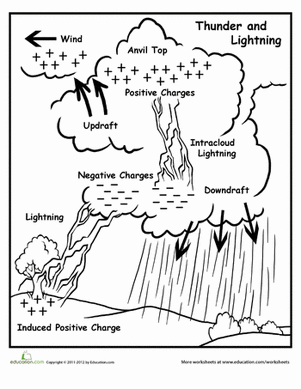 ThunderThe extreme heat from lightning causes air to ___________________________ resulting in a loud noiseThe air expands faster than speed of sound and creates a sonic boom.The extreme heat from lightning causes air to ___________________________ resulting in a loud noiseThe air expands faster than speed of sound and creates a sonic boom.The extreme heat from lightning causes air to ___________________________ resulting in a loud noiseThe air expands faster than speed of sound and creates a sonic boom.The extreme heat from lightning causes air to ___________________________ resulting in a loud noiseThe air expands faster than speed of sound and creates a sonic boom.The extreme heat from lightning causes air to ___________________________ resulting in a loud noiseThe air expands faster than speed of sound and creates a sonic boom.The extreme heat from lightning causes air to ___________________________ resulting in a loud noiseThe air expands faster than speed of sound and creates a sonic boom.TornadoDefinition: The center of a tornado is characterized by its ___________________________________________Definition: The center of a tornado is characterized by its ___________________________________________Definition: The center of a tornado is characterized by its ___________________________________________Tornado Intensity: EF0- EF5Measured on: Measures how much damage is done by the tornado and wind speedTornado Intensity: EF0- EF5Measured on: Measures how much damage is done by the tornado and wind speedTornado Intensity: EF0- EF5Measured on: Measures how much damage is done by the tornado and wind speedTornado Intensity: EF0- EF5Measured on: Measures how much damage is done by the tornado and wind speedTornado AlleyLocation:Location:Location:Air Mass Interaction:Air Mass Interaction:Air Mass Interaction:Air Mass Interaction:Tornado Warning SystemWatchWatchWatchWarningWarningWarningWarningTornado Warning SystemConditions are conducive to the development of tornadoes in and close to the watch area. _______________________________ areaCan last 3-5 hoursConditions are conducive to the development of tornadoes in and close to the watch area. _______________________________ areaCan last 3-5 hoursConditions are conducive to the development of tornadoes in and close to the watch area. _______________________________ areaCan last 3-5 hoursA tornado has been sighted by spotters or indicated on radar and is occurring or imminent in the warning area. __________________________________ areaCan last 30 min – 1 hourA tornado has been sighted by spotters or indicated on radar and is occurring or imminent in the warning area. __________________________________ areaCan last 30 min – 1 hourA tornado has been sighted by spotters or indicated on radar and is occurring or imminent in the warning area. __________________________________ areaCan last 30 min – 1 hourA tornado has been sighted by spotters or indicated on radar and is occurring or imminent in the warning area. __________________________________ areaCan last 30 min – 1 hourTermDescriptionDescriptionDescriptionDescriptionDescriptionHurricanesDefinition:Hurricanes go by different names in other parts of the world, these severe tropical storms can be called:In the Pacific they are called ______________________________________In the Indian Ocean they are called cyclonesDefinition:Hurricanes go by different names in other parts of the world, these severe tropical storms can be called:In the Pacific they are called ______________________________________In the Indian Ocean they are called cyclonesDefinition:Hurricanes go by different names in other parts of the world, these severe tropical storms can be called:In the Pacific they are called ______________________________________In the Indian Ocean they are called cyclonesDefinition:Hurricanes go by different names in other parts of the world, these severe tropical storms can be called:In the Pacific they are called ______________________________________In the Indian Ocean they are called cyclonesDefinition:Hurricanes go by different names in other parts of the world, these severe tropical storms can be called:In the Pacific they are called ______________________________________In the Indian Ocean they are called cyclonesParts of a Hurricane__________________________________ – center of the hurricaneCalmest and warmest part of the storm.__________________________________ – center of the hurricaneCalmest and warmest part of the storm.__________________________________ – center of the hurricaneCalmest and warmest part of the storm.__________________________ – Thick clouds surrounding the eye with the most intense winds of the hurricane__________________________ – Thick clouds surrounding the eye with the most intense winds of the hurricaneStages of a Hurricane____________________________:Is the first stage of consisting of a mass of thunderstorms that have only a slight wind circulation.____________________________:Whirling area of low pressure and storm activity with sustained winds up to 38 mph.____________________________: Sustained winds over 39 mph.  This is the stage when the storm is given a name.____________________________: Sustained winds over 39 mph.  This is the stage when the storm is given a name.____________________________:  Winds over 74 mphStorm SurgeGreatest __________________________________ from hurricanes comes from the storm surge.Storm Surge - a combination of high tide and water that is pushed onshore by the strong winds of a hurricane; can produce surges 1-5.4+ meters.Most deaths from hurricanes are by _____________________________________ due to the storm surge.Greatest __________________________________ from hurricanes comes from the storm surge.Storm Surge - a combination of high tide and water that is pushed onshore by the strong winds of a hurricane; can produce surges 1-5.4+ meters.Most deaths from hurricanes are by _____________________________________ due to the storm surge.Greatest __________________________________ from hurricanes comes from the storm surge.Storm Surge - a combination of high tide and water that is pushed onshore by the strong winds of a hurricane; can produce surges 1-5.4+ meters.Most deaths from hurricanes are by _____________________________________ due to the storm surge.Greatest __________________________________ from hurricanes comes from the storm surge.Storm Surge - a combination of high tide and water that is pushed onshore by the strong winds of a hurricane; can produce surges 1-5.4+ meters.Most deaths from hurricanes are by _____________________________________ due to the storm surge.Greatest __________________________________ from hurricanes comes from the storm surge.Storm Surge - a combination of high tide and water that is pushed onshore by the strong winds of a hurricane; can produce surges 1-5.4+ meters.Most deaths from hurricanes are by _____________________________________ due to the storm surge.Hurricane ClassifyingHurricanes are classified according to intensity using the ________________________________________________________________________Hurricanes are classified according to intensity using the ________________________________________________________________________Hurricanes are classified according to intensity using the ________________________________________________________________________Hurricanes are classified according to intensity using the ________________________________________________________________________Hurricanes are classified according to intensity using the ________________________________________________________________________Hurricane ClassifyingCategorySustained Winds (mph)Surge (ft)Surge (ft)DamageHurricane Classifying174-954-54-5MinimalHurricane Classifying296-1106-86-8ModerateHurricane Classifying3111-1309-129-12ExtensiveHurricane Classifying4131-15513-1813-18ExtremeHurricane Classifying5156+19+19+CatastrophicHurricane Warning System ____________________________________________________: issued several days before landfall ____________________________________________________: issued several days before landfall________________________________________________________: issued 24 hours before landfall________________________________________________________: issued 24 hours before landfall________________________________________________________: issued 24 hours before landfallHurricane SeasonSouth East:The interaction between ocean ___________________________________ and __________________________ masses contributes to the formation of hurricanes during the late summerSouth East:The interaction between ocean ___________________________________ and __________________________ masses contributes to the formation of hurricanes during the late summerSouth East:The interaction between ocean ___________________________________ and __________________________ masses contributes to the formation of hurricanes during the late summerSouth East:The interaction between ocean ___________________________________ and __________________________ masses contributes to the formation of hurricanes during the late summerSouth East:The interaction between ocean ___________________________________ and __________________________ masses contributes to the formation of hurricanes during the late summerTermDescriptionDescriptionDescriptionDescriptionDescriptionDescriptionDescriptionDescriptionStation ModelsMeteorologists collect data from all over the country to help them predict the weather.The data is represented in a station model, which is comprised of symbols that stand for different things. The data represented includes:Meteorologists collect data from all over the country to help them predict the weather.The data is represented in a station model, which is comprised of symbols that stand for different things. The data represented includes:Meteorologists collect data from all over the country to help them predict the weather.The data is represented in a station model, which is comprised of symbols that stand for different things. The data represented includes:Meteorologists collect data from all over the country to help them predict the weather.The data is represented in a station model, which is comprised of symbols that stand for different things. The data represented includes:Meteorologists collect data from all over the country to help them predict the weather.The data is represented in a station model, which is comprised of symbols that stand for different things. The data represented includes: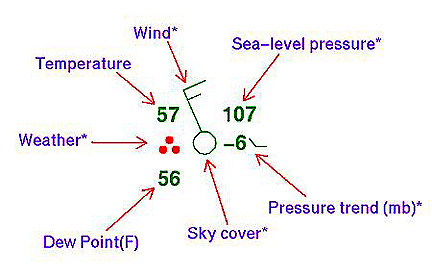 Station ModelsStation ModelsStation ModelsWeather MapsOnce you have collected data from all of your station models, you can put it together and form a weather map.Once you have collected data from all of your station models, you can put it together and form a weather map.Once you have collected data from all of your station models, you can put it together and form a weather map.Once you have collected data from all of your station models, you can put it together and form a weather map.Once you have collected data from all of your station models, you can put it together and form a weather map.Once you have collected data from all of your station models, you can put it together and form a weather map.Once you have collected data from all of your station models, you can put it together and form a weather map.Once you have collected data from all of your station models, you can put it together and form a weather map.Weather MapsIsobars: _________________________________ spaced = increased wind speed._________________________________ spaced = calm winds.Closed circles = areas of high or low pressure.Isobars: _________________________________ spaced = increased wind speed._________________________________ spaced = calm winds.Closed circles = areas of high or low pressure.Isobars: _________________________________ spaced = increased wind speed._________________________________ spaced = calm winds.Closed circles = areas of high or low pressure.Isobars: _________________________________ spaced = increased wind speed._________________________________ spaced = calm winds.Closed circles = areas of high or low pressure.Isobars: _________________________________ spaced = increased wind speed._________________________________ spaced = calm winds.Closed circles = areas of high or low pressure.Isotherms: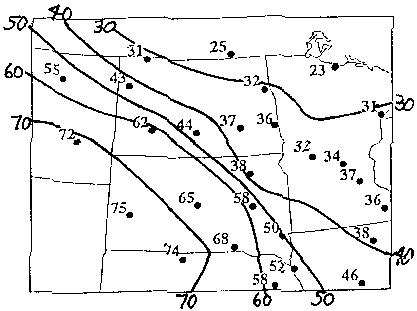 Isotherms:Isotherms:Weather MapsCold Front:Warm Front:Warm Front:Warm Front:Occluded Front:Occluded Front:Occluded Front:Stationary Front:Weather InstrumentsWhat is it?What does it measure?What is it?What does it measure?What is it?What does it measure?What is it?What does it measure?What is it?What does it measure?What is it?What does it measure?What is it?What does it measure?What is it?What does it measure?Weather InstrumentsWhat is it?What does it measure?What is it?What does it measure?What is it?What does it measure?What is it?What does it measure?What is it?What does it measure?What is it?What does it measure?What is it?What does it measure?What is it?What does it measure?Weather InstrumentsThese instruments typically measure conditions in the lower atmosphere.A radiosonde:Satellites can be used to determine weather conditions in the upper atmosphere.These instruments typically measure conditions in the lower atmosphere.A radiosonde:Satellites can be used to determine weather conditions in the upper atmosphere.These instruments typically measure conditions in the lower atmosphere.A radiosonde:Satellites can be used to determine weather conditions in the upper atmosphere.These instruments typically measure conditions in the lower atmosphere.A radiosonde:Satellites can be used to determine weather conditions in the upper atmosphere.These instruments typically measure conditions in the lower atmosphere.A radiosonde:Satellites can be used to determine weather conditions in the upper atmosphere.These instruments typically measure conditions in the lower atmosphere.A radiosonde:Satellites can be used to determine weather conditions in the upper atmosphere.These instruments typically measure conditions in the lower atmosphere.A radiosonde:Satellites can be used to determine weather conditions in the upper atmosphere.These instruments typically measure conditions in the lower atmosphere.A radiosonde:Satellites can be used to determine weather conditions in the upper atmosphere.TermDescriptionDescriptionDescriptionDescriptionDescriptionDescriptionDescriptionDescriptionDescriptionDescriptionNormal ConditionsAir Pressure:Air Pressure:Trade Winds:Trade Winds:Pacific warm pool on western sidePacific warm pool on western sideThermocline:Thermocline:Upwelling:Upwelling:El Niño-Southern Oscillation (ENSO)Air Pressure:Air Pressure:Trade Winds:Trade Winds:Warm pool migrates eastwardWarm pool migrates eastwardThermocline:Thermocline:DownwellingLower ___________________________________Corals particularly sensitive to warmer seawaterDownwellingLower ___________________________________Corals particularly sensitive to warmer seawaterGlobal consequences of El NiñoEl Niño has global consequences and is both an atmospheric and oceanic phenomenaEl Niño has global consequences and is both an atmospheric and oceanic phenomenaEl Niño has global consequences and is both an atmospheric and oceanic phenomenaEl Niño has global consequences and is both an atmospheric and oceanic phenomenaEl Niño has global consequences and is both an atmospheric and oceanic phenomenaEl Niño has global consequences and is both an atmospheric and oceanic phenomenaEl Niño has global consequences and is both an atmospheric and oceanic phenomenaEl Niño has global consequences and is both an atmospheric and oceanic phenomenaEl Niño has global consequences and is both an atmospheric and oceanic phenomenaEl Niño has global consequences and is both an atmospheric and oceanic phenomenaGlobal consequences of El Niño_________________ in SE Asia and Australia__________________and increased rainfall in S. America__________________and increased rainfall in S. AmericaStrong ____________ on US West CoastStrong ____________ on US West CoastNorthward displacement of Jet StreamNorthward displacement of Jet Stream__________________trade winds__________________trade windsCauses more winter rain in Texas, mild winter in MidwestENSO EventsStrong conditions influence global weatherFlooding, drought, erosion, fires, tropical storms, harmful effects on marine lifeStrong conditions influence global weatherFlooding, drought, erosion, fires, tropical storms, harmful effects on marine lifeStrong conditions influence global weatherFlooding, drought, erosion, fires, tropical storms, harmful effects on marine lifeStrong conditions influence global weatherFlooding, drought, erosion, fires, tropical storms, harmful effects on marine lifeStrong conditions influence global weatherFlooding, drought, erosion, fires, tropical storms, harmful effects on marine lifeStrong conditions influence global weatherFlooding, drought, erosion, fires, tropical storms, harmful effects on marine lifeStrong conditions influence global weatherFlooding, drought, erosion, fires, tropical storms, harmful effects on marine lifeStrong conditions influence global weatherFlooding, drought, erosion, fires, tropical storms, harmful effects on marine lifeStrong conditions influence global weatherFlooding, drought, erosion, fires, tropical storms, harmful effects on marine lifeStrong conditions influence global weatherFlooding, drought, erosion, fires, tropical storms, harmful effects on marine lifeLa NiñaOpposite of:Opposite of:Surface temperatures in the eastern Pacific are_________________________than averageSurface temperatures in the eastern Pacific are_________________________than averageWinter-lots of colder than normal air blows over the Pacific Northwest, but warms the rest of the USWinter-lots of colder than normal air blows over the Pacific Northwest, but warms the rest of the USTrade winds are especially ______________________Trade winds are especially ______________________Can also increase ______________________Can also increase ______________________ENSO EventEl Niño warm phase about every 3 to 8 years___________________________________________________________________Phases usually last 12 to 18 monthsCurrently in an El Nino!El Niño warm phase about every 3 to 8 years___________________________________________________________________Phases usually last 12 to 18 monthsCurrently in an El Nino!El Niño warm phase about every 3 to 8 years___________________________________________________________________Phases usually last 12 to 18 monthsCurrently in an El Nino!El Niño warm phase about every 3 to 8 years___________________________________________________________________Phases usually last 12 to 18 monthsCurrently in an El Nino!El Niño warm phase about every 3 to 8 years___________________________________________________________________Phases usually last 12 to 18 monthsCurrently in an El Nino!El Niño warm phase about every 3 to 8 years___________________________________________________________________Phases usually last 12 to 18 monthsCurrently in an El Nino!El Niño warm phase about every 3 to 8 years___________________________________________________________________Phases usually last 12 to 18 monthsCurrently in an El Nino!El Niño warm phase about every 3 to 8 years___________________________________________________________________Phases usually last 12 to 18 monthsCurrently in an El Nino!El Niño warm phase about every 3 to 8 years___________________________________________________________________Phases usually last 12 to 18 monthsCurrently in an El Nino!El Niño warm phase about every 3 to 8 years___________________________________________________________________Phases usually last 12 to 18 monthsCurrently in an El Nino!